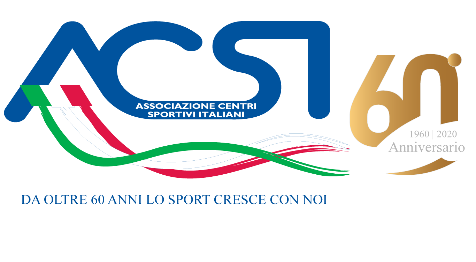 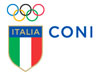 15° Trofeo ACSI “CITTA’ di CHIARANO 2024 CHIARANO (TV)     06 – 07 APRILE 2024   Categorie Promozionali ACSI:  Pulcini A - Pulcini B - Principianti A Principianti B - RagazziGruppo CLASSIC / EXCELLENT / MASTER / COMPETITIVE / PROFESSIONALSi prega fare l'iscrizione esclusivamente per ordine di CategoriaDichiaro che i sopra citati Atleti sono in regola con la Certificazione Medica prevista dalle norme di Legge e che la stessa è giacente presso la Sede della Società.Data_____________________	 IL DIRIGENTE RESPONSABILE					……………………………………………15° Trofeo ACSI “CITTA’ di CHIARANO 2024 CHIARANO (TV)     06 – 07 APRILE 2024   TROFEO PROMOZIONALE   NEXT GEN  Gruppo 1 (2019) - Gruppo 2 (2018) - Gruppo 3 (2017) - Gruppo 4 (2016) Gruppo 5 (2015/14) - Gruppo 6 (2013/12) - Gruppo 7 (2011/10) - Gruppo 8 (2009 e Prec.)Si prega fare l'iscrizione esclusivamente per ordine di CategoriaDichiaro che i sopra citati Atleti sono in regola con la Certificazione Medica prevista dalle norme di Legge e che la stessa è giacente presso la Sede della Società.Data_____________________	 IL DIRIGENTE RESPONSABILE15° Trofeo ACSI “CITTA’ di CHIARANO 2024 CHIARANO (TV)     06 – 07 APRILE 2024   Categorie Livelli di Difficoltà: Primavera ACSI - Fantastic - Juniores ACSI -  Azzurrini - ACSI Giovani - Special - TalentSi prega fare l'iscrizione esclusivamente per ordine di CategoriaDichiaro che i sopra citati Atleti sono in regola con la Certificazione Medica prevista dalle norme di Legge e che la stessa è giacente presso la Sede della Società.Data_____________________	 IL DIRIGENTE RESPONSABILE					……………………………………………Cod. Società A.C.S.I.Cod. Società A.C.S.I.SOCIETA’                                                    Prov. (    )                                                   Prov. (    )                                                   Prov. (    )                                                   Prov. (    )                                                   Prov. (    )                                                   Prov. (    )                                                   Prov. (    )                                                   Prov. (    )                                                   Prov. (    )Dir. Resp.Cognome: Cognome: Cognome: Cognome: Cognome: Cognome: Cognome: Cognome: Nome:MailCell.TecnicoCognome:Cognome:Cognome:Cognome:Cognome:Cognome:Cognome:Cognome:Nome:MailCell.Iscrizione  DEFINITIVE Entro 20 Marzo 2024 DEFINITIVE Entro 20 Marzo 2024 DEFINITIVE Entro 20 Marzo 2024 DEFINITIVE Entro 20 Marzo 2024 DEFINITIVE Entro 20 Marzo 2024 DEFINITIVE Entro 20 Marzo 2024 DEFINITIVE Entro 20 Marzo 2024 DEFINITIVE Entro 20 Marzo 2024    Cancellazioni 27 Marzo 2024N°CATEGORIACOGNOMENOMEMFANNOTESS.123456789101112131415161718192021222324252627282930Cod. Società A.C.S.I.Cod. Società A.C.S.I.SOCIETA’                                                      Prov. (    )                                                     Prov. (    )                                                     Prov. (    )                                                     Prov. (    )                                                     Prov. (    )                                                     Prov. (    )                                                     Prov. (    )                                                     Prov. (    )                                                     Prov. (    )Dir. Resp.Cognome: Cognome: Cognome: Cognome: Cognome: Cognome: Cognome: Cognome: Nome:MailCell.TecnicoCognome:Cognome:Cognome:Cognome:Cognome:Cognome:Cognome:Cognome:Nome:MailDEFINITIVE Entro 20 Marzo 2024  DEFINITIVE Entro 20 Marzo 2024  DEFINITIVE Entro 20 Marzo 2024  DEFINITIVE Entro 20 Marzo 2024  DEFINITIVE Entro 20 Marzo 2024  DEFINITIVE Entro 20 Marzo 2024  DEFINITIVE Entro 20 Marzo 2024  DEFINITIVE Entro 20 Marzo 2024  Cell. Cancellazioni 27 Marzo 2024 N°CATEGORIACOGNOMENOMEMFANNOTESS.123456789101112131415161718192021222324252627282930Cod. Società A.C.S.I.Cod. Società A.C.S.I.SOCIETA’                                                    Prov. (    )                                                   Prov. (    )                                                   Prov. (    )                                                   Prov. (    )                                                   Prov. (    )                                                   Prov. (    )                                                   Prov. (    )                                                   Prov. (    )                                                   Prov. (    )Dir. Resp.Cognome: Cognome: Cognome: Cognome: Cognome: Cognome: Cognome: Cognome: Nome:MailCell.TecnicoCognome:Cognome:Cognome:Cognome:Cognome:Cognome:Cognome:Cognome:Nome:MailCell.Iscrizione  DEFINITIVE Entro 20 Marzo 2024   DEFINITIVE Entro 20 Marzo 2024   DEFINITIVE Entro 20 Marzo 2024   DEFINITIVE Entro 20 Marzo 2024   DEFINITIVE Entro 20 Marzo 2024   DEFINITIVE Entro 20 Marzo 2024   DEFINITIVE Entro 20 Marzo 2024   DEFINITIVE Entro 20 Marzo 2024       Cancellazioni 27 Marzo 2024N°CATEGORIACOGNOMENOMEMFANNOTESS.123456789101112131415161718192021222324252627282930